TJ SOKOL HOŘENICE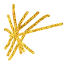 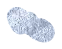 Vás srdečně zve na slavnostní ROZSVÍCENÍ VÁNOČNÍHO STROMU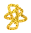 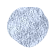 v sobotu 26. 11. 2022 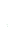 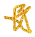 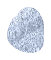 od 16:00 hod u zastávky.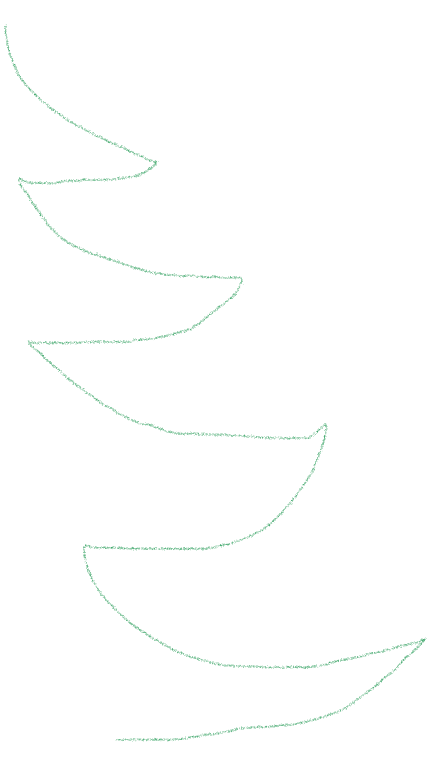 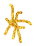 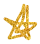 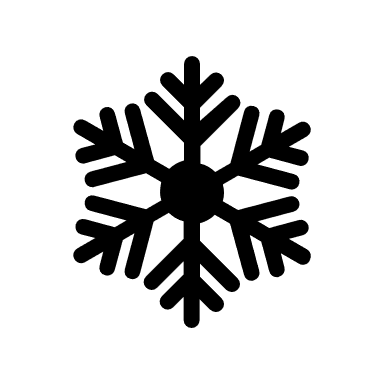 K chuti bude připraveno malé vánoční občerstvení,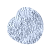 čaj, svařáček a drobné vánoční sladkosti.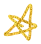 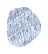 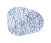 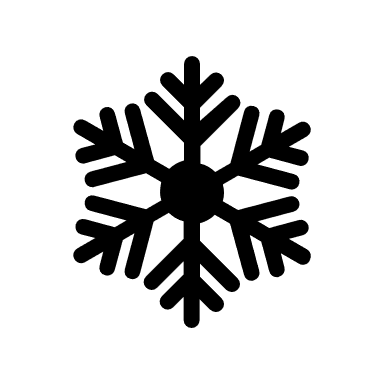 Adventní atmosféru bude doprovázet dětské vystoupení s VÁNOČNÍMI KOLEDAMI.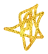 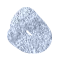 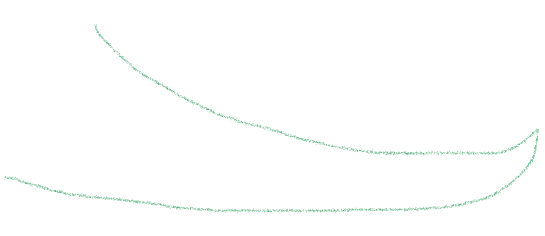 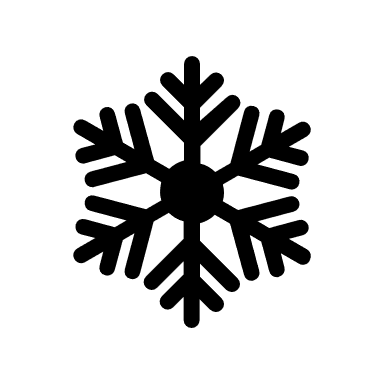 Těšíme se na společně prožité chvíle u vánočního stromečku.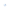 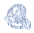 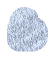 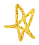 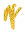 ČLENOVÉ TJ SOKOL HOŘENICE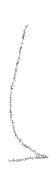 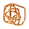 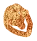 